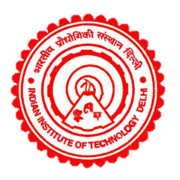 Date of EC approval:Date of start of study:Provide details of:Date of study completion:Total number of study participants approved by the EC for recruitment: ……………………….............................…………………b) Total number of study participants recruited: …………………………………………………….………….................................…………………c) Total number of participants withdrawn from the study (if any): ……………………………................................…………………..Provide the reasons for withdrawal of participants23 : ………………………………………………………................................………………….………………………………………………………………………………………………….......................................…………………………………………………….........………………………………………………………………………………………………….......................................…………………………………………………….........Describe in brief the publication/ presentation/dissemination plans of the study findings. (Also, mention if both positive and negative results will be shared) …............................................................……………………………………………………………………………………………………………………………………………………………….......................................…………………………………………………….........………………………………………………………………………………………………….......................................…………………………………………………….........Describe the main ethical issues encountered in the study (if any) ………………………………………..............................………………………………………………………………………………………………………………….......................................…………………………………………………….........………………………………………………………………………………………………….......................................…………………………………………………….........………………………………………………………………………………………………….......................................…………………………………………………….........………………………………………………………………………………………………….......................................…………………………………………………….........State the number (if any) of Deviations/Violations/ Amendments made to the study protocol during the study period Deviations:  …………………….........……………..	Violation: ……………………...........…………	Amendments: …………………….........……….7. Describe in brief plans for archival of records / record retention:………………..……………...............................………………………….………………………………………………………………………………………………….......................................…………………………………………………….........………………………………………………………………………………………………….......................................…………………………………………………….........………………………………………………………………………………………………….......................................…………………………………………………….........………………………………………………………………………………………………….......................................…………………………………….………………........23 Explanation for the withdrawal of participants whether by self or by the PIVersion 2.0Is there a plan for post study follow-up?	Yes  NoIf yes, describe in brief: …………………………………………………………………………..........................................………………….……………………..………………………………………………………………………………………………….......................................…………………………………….……………….........………………………………………………………………………………………………….......................................…………………………………….……………….........………………………………………………………………………………………………….......................................…………………………………….……………….........………………………………………………………………………………………………….......................................…………………………………….……………….........Do you have plans for ensuring that the data from the study can be shared/ accessed easily?	Yes   No If yes, describe in brief: ………………………………………………………………..................................................................................………………..………………………………………………………………………………………………….......................................……………………………………....…………….........………………………………………………………………………………………………….......................................……………………………………….…………….........………………………………………………………………………………………………….......................................……………………………………….…………….........………………………………………………………………………………………………….......................................………………………………………..……………........Is there a plan for post study benefit sharing with the study participants?	Yes   No If  yes,  describe  in  brief:  …………………………………....................................…………………………………………………………………..…………………..………………………………………………………………………………………………….......................................………………………………………….………….........………………………………………………………………………………………………….......................................………………………………………….………….........………………………………………………………………………………………………….......................................………………………………………….………….........………………………………………………………………………………………………….......................................………………………………………….………….........11. Describe results (summary) with Conclusion 24   : ………………………………....................................……………………………….…………………………………………………………………………………………………………………….......................................………………………………………….………….........………………………………………………………………………………………………….......................................………………………………………….………….........………………………………………………………………………………………………….......................................………………………………………….………….........………………………………………………………………………………………………….......................................………………………………………….………….........12. Number of SAEs that occurred in the study: …………………………..................................…………………………………………….………………..Have all SAEs been intimated to the EC ?	Yes  NoIs medical management or compensation for SAE provided to the participants?	Yes   No If     yes,     provide     details……………………………………………………………………………............……….…………………………………………….…………..…..………………………………………………………………………………………………….......................................…………………………………………….……….........………………………………………………………………………………………………….......................................…………………………………………….……….........………………………………………………………………………………………………….......................................…………………………………………….……….........………………………………………………………………………………………………….......................................…………………………………………….……….........Signature   of   PI:   …………………………………………………………………………………….24 For sponsored studies, if the final report is not available from sponsor, it may be submitted later to the EC once it is ready.Version 2.0